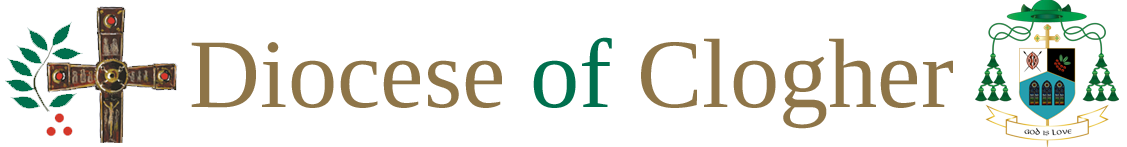 Flow Chart for Reporting Safeguarding Concerns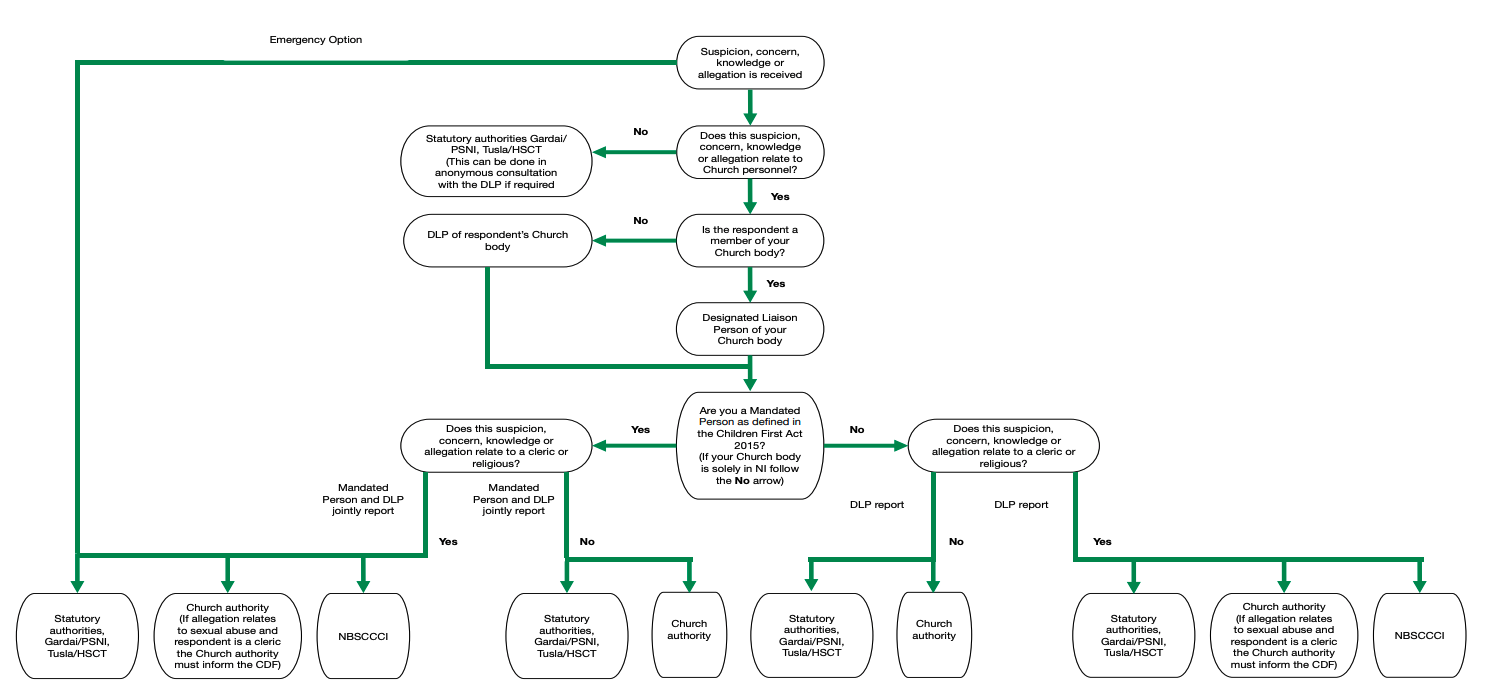 Designated Liaison Person (DLP):Brendan Kelly:   Tel.: 042 9741383 / 0044 86 4071397Anne Molloy:  Tel:  028 686 21158 / 0044 78 7941 3855Martha Smyth:  Tel:  028 66 324117 / 0044 777 550 7445